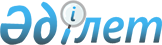 Бірыңғай нотариаттық ақпараттық жүйені пайдалану қағидаларын бекіту туралыҚазақстан Республикасы Әділет министрінің 2021 жылғы 30 сәуірдегі № 357 бұйрығы. Қазақстан Республикасының Әділет министрлігінде 2021 жылғы 6 мамырда № 22702 болып тіркелді
      "Нотариат туралы" 1997 жылғы 14 шілдедегі Қазақстан Республикасы Заңының 4-1-бабының 6-тармағына сәйкес БҰЙЫРАМЫН:
      1. Бірыңғай нотариаттық ақпараттық жүйені пайдалану қағидалары осы бұйрықтың қосымшасына сәйкес бекітілсін.
      2. Қазақстан Республикасы Әділет министрлігінің Тіркеу қызметі және заң қызметін ұйымдастыру департаменті заңнамада белгіленген тәртіппен осы бұйрықты мемлекеттік тіркеуді қамтамасыз етсін.
      3. Осы бұйрықтың орындалуын бақылау жетекшілік ететін Қазақстан Республикасы Әділет вице-министріне жүктелсін.
      4. Осы бұйрық алғашқы ресми жарияланған күнінен кейін күнтізбелік он күн өткен соң қолданысқа енгізіледі.
      Келісілді
      Қазақстан Республикасының
      Цифрлық даму, инновациялар
      және аэроғарыш өнеркәсібі министрлігі
      _________________________ Бірыңғай нотариаттық ақпараттық жүйені пайдалану қағидалары 1 - тарау. Жалпы ережелер
      1. Осы бірыңғай нотариаттық ақпараттық жүйені пайдалану қағидалары (бұдан әрі - қағидалар) "Нотариат туралы" Қазақстан Республикасы Заңының 4-1 - бабының 6-тармағына сәйкес әзірленді және бірыңғай нотариаттық ақпараттық жүйені (бұдан әрі мәтін бойынша - БНАЖ) пайдалану тәртібін айқындайды.
      2. Осы Қағидаларда пайдаланылатын негізгі ұғымдар:
      1) қол жеткізу – БНАЖ-да есептік жазбаны құру жөніндегі іс-шаралар;
      2) БНАЖ пайдаланушы – БНАЖ жүйесінде нақты функцияларды орындау үшін тіркелген Қазақстан Республикасының нотариустары, аумақтық әділет органдардың, нотариаттық палаталардың және Республикалық нотариаттық палатаның қызметкерлері;
      3) есепке алу жазбасы – БНАЖ пайдаланушы туралы ақпарат: пайдаланушының аты, БНАЖ-мен жұмыс істеу кезінде ресурстарға қол жеткізу құқығы;
      4) электрондық - цифрлық қолтаңба (бұдан әрі – ЭЦҚ) – электрондық цифрлық қолтаңба құралдарымен жасалған және электрондық құжаттың анықтығын, оның тиесілілігін және мазмұнының өзгермейтіндігін растайтын электрондық цифрлық нышандар жиынтығы. 2- тарау. БНАЖ пайдалану тәртібі
      3. БНАЖ-да жұмыс істеу үшін пайдаланушыға жеке тұлғаның ЭЦҚ-сы болуы қажет.
      4. Пайдаланушы БНАЖ-ға қол жеткізу үшін аумақтық нотариаттық палатаға өтініш жазуы қажет. кейін АНП қызметкері БНАЖ-да есептік жазба жасайды.
      5. БНАЖ-ға қол жеткізуді тоқтату үшін негіздер:
      1) нотариус аумақтық нотариаттық палатаның мүшелігінен шықса немесе шығарылса не оның лицензиясының күші тоқтатылса;
      2) аумақтық әділет органы мен нотариаттық палатаның және Республикалық нотариаттық палатаның қызметкерін жұмыстан босату.
      6. Қағидалардың 5-тармағында көрсетілген негіздер бойынша БНАЖ-ға қол жеткізуді тоқтату үшін пайдаланушыға растайтын құжаттарды қоса бере отырып, өтініш жіберуге болады. Өтініш негізінде АНП қызметкері пайдаланушының есептік жазбасын бұғаттайды.
      7. Тіркеу процесінің нәтижесі БНАЖ деректер базасында БНАЖ пайдаланушының есептік жазбасын қалыптастыру болып табылады.
      8. Жүйеде сәйкестендіру үшін БНАЖ пайдаланушы ЭЦҚ пайдалану қажет.
      9. ЭЦҚ-ны үшінші тұлғаларға беруге жол берілмейді.
      10. БНАЖ пайдаланушысына:
      1) басқаның есепке алу жазбасымен және ЭЦҚ-мен жұмыс істеуге;
      2) басқа әкімшілерген және БНАЖ пайдаланушыларына ЭЦҚ паролін хабарлауға;
      3) ЭЦҚ-дан парольді қағазға, файлға, электрондық жазба кітапшасына және басқа да ақпарат тасығыштарға, оның ішінде заттарға жазуға;
      4) жұмыс орнынан кеткенде БНАЖ жүйесін бұғатталмаған күйде қалдыруға рұқсат етілмейді.
      11. БНАЖ пайдаланушысы ЭЦҚ пайдалану кезінде келесі талаптарды басшылыққа алады:
      1) ЭЦҚ-ны басқа тұлғаларға бермеуге және сақтамауға;
      2) ЭЦҚ-ның пароль жоғалған/жария етілген жағдайда, ЭЦҚ-ны "Қазақстан Республикасының негізгі куәландырушы орталығының, мемлекеттік органдардың куәландырушы орталығының және Қазақстан Республикасының ұлттық куәландырушы орталығының тіркеу куәліктерін беру, сақтау, кері қайтарып алу және электрондық цифрлық қолтаңбаның ашық кілтінің тиесілілігі мен жарамдылығын растау қағидаларын бекіту туралы" Қазақстан Республикасы инвестициялар және даму министрінің міндетін атқарушысының 2015 жылғы 26 маусымдағы № 727 бұйрығына сәйкес (Қазақстан Республикасының Әділет министрлігінде 2015 жылы 16 қазанда № 12181 болып тіркелді) қайтарып алу қажет;
      3) ЭЦҚ құпия сөзінің құпиялылығын және сақталуын қамтамасыз ету.
      12. ЭЦҚ алған күннен бастап күнтізбелік жыл өткен соң БНАЖ пайдаланушы жаңа ЭЦҚ қайта шығару қажет, олай болмаған жағдайда есептік жазба жүйемен автоматты түрде бұғатталады.
					© 2012. Қазақстан Республикасы Әділет министрлігінің «Қазақстан Республикасының Заңнама және құқықтық ақпарат институты» ШЖҚ РМК
				
      Қазақстан Республикасының 
Әділет министрі 

М. Бекетаев
Қазақстан Республикасы
Әділет министрінің
2021 жылғы 30 сәуірдегі
№ 357 Бұйрыққа
1-қосымша